《电子商务经营与实习》教学大纲课程名称：电子商务经营与实习课程名称：电子商务经营与实习课程名称：电子商务经营与实习课程名称：电子商务经营与实习课程名称：电子商务经营与实习课程名称：电子商务经营与实习课程名称：电子商务经营与实习课程类别（必修/选修）：专业选修课课程类别（必修/选修）：专业选修课课程类别（必修/选修）：专业选修课课程类别（必修/选修）：专业选修课课程类别（必修/选修）：专业选修课课程类别（必修/选修）：专业选修课课程英文名称：E-commerce management and internship课程英文名称：E-commerce management and internship课程英文名称：E-commerce management and internship课程英文名称：E-commerce management and internship课程英文名称：E-commerce management and internship课程英文名称：E-commerce management and internship课程英文名称：E-commerce management and internship课程英文名称：E-commerce management and internship课程英文名称：E-commerce management and internship课程英文名称：E-commerce management and internship课程英文名称：E-commerce management and internship课程英文名称：E-commerce management and internship课程英文名称：E-commerce management and internship总学时/周学时/学分：48/3/3总学时/周学时/学分：48/3/3总学时/周学时/学分：48/3/3总学时/周学时/学分：48/3/3总学时/周学时/学分：48/3/3总学时/周学时/学分：48/3/3总学时/周学时/学分：48/3/3其中实验/实践学时：0/16其中实验/实践学时：0/16其中实验/实践学时：0/16其中实验/实践学时：0/16其中实验/实践学时：0/16其中实验/实践学时：0/16先修课程： 先修课程： 先修课程： 先修课程： 先修课程： 先修课程： 先修课程： 先修课程： 先修课程： 先修课程： 先修课程： 先修课程： 先修课程： 授课时间：1-16周星期四(一~三节)授课时间：1-16周星期四(一~三节)授课时间：1-16周星期四(一~三节)授课时间：1-16周星期四(一~三节)授课时间：1-16周星期四(一~三节)授课时间：1-16周星期四(一~三节)授课时间：1-16周星期四(一~三节)授课地点：实217授课地点：实217授课地点：实217授课地点：实217授课地点：实217授课地点：实217授课对象：2018计算机科学与技术(跨境电商)1班授课对象：2018计算机科学与技术(跨境电商)1班授课对象：2018计算机科学与技术(跨境电商)1班授课对象：2018计算机科学与技术(跨境电商)1班授课对象：2018计算机科学与技术(跨境电商)1班授课对象：2018计算机科学与技术(跨境电商)1班授课对象：2018计算机科学与技术(跨境电商)1班授课对象：2018计算机科学与技术(跨境电商)1班授课对象：2018计算机科学与技术(跨境电商)1班授课对象：2018计算机科学与技术(跨境电商)1班授课对象：2018计算机科学与技术(跨境电商)1班授课对象：2018计算机科学与技术(跨境电商)1班授课对象：2018计算机科学与技术(跨境电商)1班开课学院：粤台产业科技学院开课学院：粤台产业科技学院开课学院：粤台产业科技学院开课学院：粤台产业科技学院开课学院：粤台产业科技学院开课学院：粤台产业科技学院开课学院：粤台产业科技学院开课学院：粤台产业科技学院开课学院：粤台产业科技学院开课学院：粤台产业科技学院开课学院：粤台产业科技学院开课学院：粤台产业科技学院开课学院：粤台产业科技学院任课教师姓名/职称：杨硕蓉/副教授  杨新生/业师任课教师姓名/职称：杨硕蓉/副教授  杨新生/业师任课教师姓名/职称：杨硕蓉/副教授  杨新生/业师任课教师姓名/职称：杨硕蓉/副教授  杨新生/业师任课教师姓名/职称：杨硕蓉/副教授  杨新生/业师任课教师姓名/职称：杨硕蓉/副教授  杨新生/业师任课教师姓名/职称：杨硕蓉/副教授  杨新生/业师任课教师姓名/职称：杨硕蓉/副教授  杨新生/业师任课教师姓名/职称：杨硕蓉/副教授  杨新生/业师任课教师姓名/职称：杨硕蓉/副教授  杨新生/业师任课教师姓名/职称：杨硕蓉/副教授  杨新生/业师任课教师姓名/职称：杨硕蓉/副教授  杨新生/业师任课教师姓名/职称：杨硕蓉/副教授  杨新生/业师答疑时间、地点与方式：1.每次上课，采用一对一的问答方式；2.每次讨论，采用集中讲解方式答疑时间、地点与方式：1.每次上课，采用一对一的问答方式；2.每次讨论，采用集中讲解方式答疑时间、地点与方式：1.每次上课，采用一对一的问答方式；2.每次讨论，采用集中讲解方式答疑时间、地点与方式：1.每次上课，采用一对一的问答方式；2.每次讨论，采用集中讲解方式答疑时间、地点与方式：1.每次上课，采用一对一的问答方式；2.每次讨论，采用集中讲解方式答疑时间、地点与方式：1.每次上课，采用一对一的问答方式；2.每次讨论，采用集中讲解方式答疑时间、地点与方式：1.每次上课，采用一对一的问答方式；2.每次讨论，采用集中讲解方式答疑时间、地点与方式：1.每次上课，采用一对一的问答方式；2.每次讨论，采用集中讲解方式答疑时间、地点与方式：1.每次上课，采用一对一的问答方式；2.每次讨论，采用集中讲解方式答疑时间、地点与方式：1.每次上课，采用一对一的问答方式；2.每次讨论，采用集中讲解方式答疑时间、地点与方式：1.每次上课，采用一对一的问答方式；2.每次讨论，采用集中讲解方式答疑时间、地点与方式：1.每次上课，采用一对一的问答方式；2.每次讨论，采用集中讲解方式答疑时间、地点与方式：1.每次上课，采用一对一的问答方式；2.每次讨论，采用集中讲解方式课程考核方式：开卷（）闭卷（）课程论文（）其它（✔）期末报告课程考核方式：开卷（）闭卷（）课程论文（）其它（✔）期末报告课程考核方式：开卷（）闭卷（）课程论文（）其它（✔）期末报告课程考核方式：开卷（）闭卷（）课程论文（）其它（✔）期末报告课程考核方式：开卷（）闭卷（）课程论文（）其它（✔）期末报告课程考核方式：开卷（）闭卷（）课程论文（）其它（✔）期末报告课程考核方式：开卷（）闭卷（）课程论文（）其它（✔）期末报告课程考核方式：开卷（）闭卷（）课程论文（）其它（✔）期末报告课程考核方式：开卷（）闭卷（）课程论文（）其它（✔）期末报告课程考核方式：开卷（）闭卷（）课程论文（）其它（✔）期末报告课程考核方式：开卷（）闭卷（）课程论文（）其它（✔）期末报告课程考核方式：开卷（）闭卷（）课程论文（）其它（✔）期末报告课程考核方式：开卷（）闭卷（）课程论文（）其它（✔）期末报告使用教材：电子商务理论与实务. 赵礼强，荆浩，马佳，魏利峰，张森悦. 清华大学出版社教学参考资料：1.刘瑞娟.网络营销[M].长春：吉林大学出版社，2015.2.李仉辉.客户关系管理[M].上海：复旦大学出版社，2013.3.容湘萍，肖学华.移动电子商务[M].重庆：重庆大学出版社，2016.4.武亮，王跃进.一本书搞懂跨境电商[M].北京:化学工业出版社，2016.5. 马莉婷，李捷，陈宇，李云清，宋磊，林宝灯.《电子商务概论》，北京：北京理工大学出版社，2016年8月使用教材：电子商务理论与实务. 赵礼强，荆浩，马佳，魏利峰，张森悦. 清华大学出版社教学参考资料：1.刘瑞娟.网络营销[M].长春：吉林大学出版社，2015.2.李仉辉.客户关系管理[M].上海：复旦大学出版社，2013.3.容湘萍，肖学华.移动电子商务[M].重庆：重庆大学出版社，2016.4.武亮，王跃进.一本书搞懂跨境电商[M].北京:化学工业出版社，2016.5. 马莉婷，李捷，陈宇，李云清，宋磊，林宝灯.《电子商务概论》，北京：北京理工大学出版社，2016年8月使用教材：电子商务理论与实务. 赵礼强，荆浩，马佳，魏利峰，张森悦. 清华大学出版社教学参考资料：1.刘瑞娟.网络营销[M].长春：吉林大学出版社，2015.2.李仉辉.客户关系管理[M].上海：复旦大学出版社，2013.3.容湘萍，肖学华.移动电子商务[M].重庆：重庆大学出版社，2016.4.武亮，王跃进.一本书搞懂跨境电商[M].北京:化学工业出版社，2016.5. 马莉婷，李捷，陈宇，李云清，宋磊，林宝灯.《电子商务概论》，北京：北京理工大学出版社，2016年8月使用教材：电子商务理论与实务. 赵礼强，荆浩，马佳，魏利峰，张森悦. 清华大学出版社教学参考资料：1.刘瑞娟.网络营销[M].长春：吉林大学出版社，2015.2.李仉辉.客户关系管理[M].上海：复旦大学出版社，2013.3.容湘萍，肖学华.移动电子商务[M].重庆：重庆大学出版社，2016.4.武亮，王跃进.一本书搞懂跨境电商[M].北京:化学工业出版社，2016.5. 马莉婷，李捷，陈宇，李云清，宋磊，林宝灯.《电子商务概论》，北京：北京理工大学出版社，2016年8月使用教材：电子商务理论与实务. 赵礼强，荆浩，马佳，魏利峰，张森悦. 清华大学出版社教学参考资料：1.刘瑞娟.网络营销[M].长春：吉林大学出版社，2015.2.李仉辉.客户关系管理[M].上海：复旦大学出版社，2013.3.容湘萍，肖学华.移动电子商务[M].重庆：重庆大学出版社，2016.4.武亮，王跃进.一本书搞懂跨境电商[M].北京:化学工业出版社，2016.5. 马莉婷，李捷，陈宇，李云清，宋磊，林宝灯.《电子商务概论》，北京：北京理工大学出版社，2016年8月使用教材：电子商务理论与实务. 赵礼强，荆浩，马佳，魏利峰，张森悦. 清华大学出版社教学参考资料：1.刘瑞娟.网络营销[M].长春：吉林大学出版社，2015.2.李仉辉.客户关系管理[M].上海：复旦大学出版社，2013.3.容湘萍，肖学华.移动电子商务[M].重庆：重庆大学出版社，2016.4.武亮，王跃进.一本书搞懂跨境电商[M].北京:化学工业出版社，2016.5. 马莉婷，李捷，陈宇，李云清，宋磊，林宝灯.《电子商务概论》，北京：北京理工大学出版社，2016年8月使用教材：电子商务理论与实务. 赵礼强，荆浩，马佳，魏利峰，张森悦. 清华大学出版社教学参考资料：1.刘瑞娟.网络营销[M].长春：吉林大学出版社，2015.2.李仉辉.客户关系管理[M].上海：复旦大学出版社，2013.3.容湘萍，肖学华.移动电子商务[M].重庆：重庆大学出版社，2016.4.武亮，王跃进.一本书搞懂跨境电商[M].北京:化学工业出版社，2016.5. 马莉婷，李捷，陈宇，李云清，宋磊，林宝灯.《电子商务概论》，北京：北京理工大学出版社，2016年8月使用教材：电子商务理论与实务. 赵礼强，荆浩，马佳，魏利峰，张森悦. 清华大学出版社教学参考资料：1.刘瑞娟.网络营销[M].长春：吉林大学出版社，2015.2.李仉辉.客户关系管理[M].上海：复旦大学出版社，2013.3.容湘萍，肖学华.移动电子商务[M].重庆：重庆大学出版社，2016.4.武亮，王跃进.一本书搞懂跨境电商[M].北京:化学工业出版社，2016.5. 马莉婷，李捷，陈宇，李云清，宋磊，林宝灯.《电子商务概论》，北京：北京理工大学出版社，2016年8月使用教材：电子商务理论与实务. 赵礼强，荆浩，马佳，魏利峰，张森悦. 清华大学出版社教学参考资料：1.刘瑞娟.网络营销[M].长春：吉林大学出版社，2015.2.李仉辉.客户关系管理[M].上海：复旦大学出版社，2013.3.容湘萍，肖学华.移动电子商务[M].重庆：重庆大学出版社，2016.4.武亮，王跃进.一本书搞懂跨境电商[M].北京:化学工业出版社，2016.5. 马莉婷，李捷，陈宇，李云清，宋磊，林宝灯.《电子商务概论》，北京：北京理工大学出版社，2016年8月使用教材：电子商务理论与实务. 赵礼强，荆浩，马佳，魏利峰，张森悦. 清华大学出版社教学参考资料：1.刘瑞娟.网络营销[M].长春：吉林大学出版社，2015.2.李仉辉.客户关系管理[M].上海：复旦大学出版社，2013.3.容湘萍，肖学华.移动电子商务[M].重庆：重庆大学出版社，2016.4.武亮，王跃进.一本书搞懂跨境电商[M].北京:化学工业出版社，2016.5. 马莉婷，李捷，陈宇，李云清，宋磊，林宝灯.《电子商务概论》，北京：北京理工大学出版社，2016年8月使用教材：电子商务理论与实务. 赵礼强，荆浩，马佳，魏利峰，张森悦. 清华大学出版社教学参考资料：1.刘瑞娟.网络营销[M].长春：吉林大学出版社，2015.2.李仉辉.客户关系管理[M].上海：复旦大学出版社，2013.3.容湘萍，肖学华.移动电子商务[M].重庆：重庆大学出版社，2016.4.武亮，王跃进.一本书搞懂跨境电商[M].北京:化学工业出版社，2016.5. 马莉婷，李捷，陈宇，李云清，宋磊，林宝灯.《电子商务概论》，北京：北京理工大学出版社，2016年8月使用教材：电子商务理论与实务. 赵礼强，荆浩，马佳，魏利峰，张森悦. 清华大学出版社教学参考资料：1.刘瑞娟.网络营销[M].长春：吉林大学出版社，2015.2.李仉辉.客户关系管理[M].上海：复旦大学出版社，2013.3.容湘萍，肖学华.移动电子商务[M].重庆：重庆大学出版社，2016.4.武亮，王跃进.一本书搞懂跨境电商[M].北京:化学工业出版社，2016.5. 马莉婷，李捷，陈宇，李云清，宋磊，林宝灯.《电子商务概论》，北京：北京理工大学出版社，2016年8月使用教材：电子商务理论与实务. 赵礼强，荆浩，马佳，魏利峰，张森悦. 清华大学出版社教学参考资料：1.刘瑞娟.网络营销[M].长春：吉林大学出版社，2015.2.李仉辉.客户关系管理[M].上海：复旦大学出版社，2013.3.容湘萍，肖学华.移动电子商务[M].重庆：重庆大学出版社，2016.4.武亮，王跃进.一本书搞懂跨境电商[M].北京:化学工业出版社，2016.5. 马莉婷，李捷，陈宇，李云清，宋磊，林宝灯.《电子商务概论》，北京：北京理工大学出版社，2016年8月课程概述本课程涉及电子商务各个方面的知识，包括电子商务基础知识、电子商务技术、电子商务支付技术、电子商务安全技术、移动电子商务、网络营销及电子商务物流。通过本门课程的学习使学生对电子商务有一个较为全面的认识，为学习其它相关课程以及工作后从事贸易、经济等工作奠定必要的基础。课程目标 本课程的教学目的是讲授在电子商务与经营实习中常常遇到的实际问题的解法，讲授设计和分析各种实务状况让学生了解移动电子商务的概念、 特点和发展，能够掌握网络营销的相关概念、及实务的相关体验。课程内容和要求  这门学科的知识与技能要求分为知道、理解、掌握、学会四个层次。这四个层次的一般涵义表述如下：  知道 : 是指对这门学科和教学现象的认知。  理解 : 是指对这门学科涉及到的概念、原理、策略与技术的说明和解释，能提示所涉及到的教学现象演变过程的特征、形成原因以及教学要素之间的相互关系。  掌握 : 是指运用已理解的教学概念和原理说明、解释、类推同类教学事件和现象。 学会 : 是指能模仿或在教师指导下独立地完成某些教学知识和技能的操作任务，或能识别操作中的一般差错。   课程基本要求是⑴掌握电子商务的进阶概念和理论。⑵体验经营实务所受到的挑战。课程概述本课程涉及电子商务各个方面的知识，包括电子商务基础知识、电子商务技术、电子商务支付技术、电子商务安全技术、移动电子商务、网络营销及电子商务物流。通过本门课程的学习使学生对电子商务有一个较为全面的认识，为学习其它相关课程以及工作后从事贸易、经济等工作奠定必要的基础。课程目标 本课程的教学目的是讲授在电子商务与经营实习中常常遇到的实际问题的解法，讲授设计和分析各种实务状况让学生了解移动电子商务的概念、 特点和发展，能够掌握网络营销的相关概念、及实务的相关体验。课程内容和要求  这门学科的知识与技能要求分为知道、理解、掌握、学会四个层次。这四个层次的一般涵义表述如下：  知道 : 是指对这门学科和教学现象的认知。  理解 : 是指对这门学科涉及到的概念、原理、策略与技术的说明和解释，能提示所涉及到的教学现象演变过程的特征、形成原因以及教学要素之间的相互关系。  掌握 : 是指运用已理解的教学概念和原理说明、解释、类推同类教学事件和现象。 学会 : 是指能模仿或在教师指导下独立地完成某些教学知识和技能的操作任务，或能识别操作中的一般差错。   课程基本要求是⑴掌握电子商务的进阶概念和理论。⑵体验经营实务所受到的挑战。课程概述本课程涉及电子商务各个方面的知识，包括电子商务基础知识、电子商务技术、电子商务支付技术、电子商务安全技术、移动电子商务、网络营销及电子商务物流。通过本门课程的学习使学生对电子商务有一个较为全面的认识，为学习其它相关课程以及工作后从事贸易、经济等工作奠定必要的基础。课程目标 本课程的教学目的是讲授在电子商务与经营实习中常常遇到的实际问题的解法，讲授设计和分析各种实务状况让学生了解移动电子商务的概念、 特点和发展，能够掌握网络营销的相关概念、及实务的相关体验。课程内容和要求  这门学科的知识与技能要求分为知道、理解、掌握、学会四个层次。这四个层次的一般涵义表述如下：  知道 : 是指对这门学科和教学现象的认知。  理解 : 是指对这门学科涉及到的概念、原理、策略与技术的说明和解释，能提示所涉及到的教学现象演变过程的特征、形成原因以及教学要素之间的相互关系。  掌握 : 是指运用已理解的教学概念和原理说明、解释、类推同类教学事件和现象。 学会 : 是指能模仿或在教师指导下独立地完成某些教学知识和技能的操作任务，或能识别操作中的一般差错。   课程基本要求是⑴掌握电子商务的进阶概念和理论。⑵体验经营实务所受到的挑战。课程概述本课程涉及电子商务各个方面的知识，包括电子商务基础知识、电子商务技术、电子商务支付技术、电子商务安全技术、移动电子商务、网络营销及电子商务物流。通过本门课程的学习使学生对电子商务有一个较为全面的认识，为学习其它相关课程以及工作后从事贸易、经济等工作奠定必要的基础。课程目标 本课程的教学目的是讲授在电子商务与经营实习中常常遇到的实际问题的解法，讲授设计和分析各种实务状况让学生了解移动电子商务的概念、 特点和发展，能够掌握网络营销的相关概念、及实务的相关体验。课程内容和要求  这门学科的知识与技能要求分为知道、理解、掌握、学会四个层次。这四个层次的一般涵义表述如下：  知道 : 是指对这门学科和教学现象的认知。  理解 : 是指对这门学科涉及到的概念、原理、策略与技术的说明和解释，能提示所涉及到的教学现象演变过程的特征、形成原因以及教学要素之间的相互关系。  掌握 : 是指运用已理解的教学概念和原理说明、解释、类推同类教学事件和现象。 学会 : 是指能模仿或在教师指导下独立地完成某些教学知识和技能的操作任务，或能识别操作中的一般差错。   课程基本要求是⑴掌握电子商务的进阶概念和理论。⑵体验经营实务所受到的挑战。课程概述本课程涉及电子商务各个方面的知识，包括电子商务基础知识、电子商务技术、电子商务支付技术、电子商务安全技术、移动电子商务、网络营销及电子商务物流。通过本门课程的学习使学生对电子商务有一个较为全面的认识，为学习其它相关课程以及工作后从事贸易、经济等工作奠定必要的基础。课程目标 本课程的教学目的是讲授在电子商务与经营实习中常常遇到的实际问题的解法，讲授设计和分析各种实务状况让学生了解移动电子商务的概念、 特点和发展，能够掌握网络营销的相关概念、及实务的相关体验。课程内容和要求  这门学科的知识与技能要求分为知道、理解、掌握、学会四个层次。这四个层次的一般涵义表述如下：  知道 : 是指对这门学科和教学现象的认知。  理解 : 是指对这门学科涉及到的概念、原理、策略与技术的说明和解释，能提示所涉及到的教学现象演变过程的特征、形成原因以及教学要素之间的相互关系。  掌握 : 是指运用已理解的教学概念和原理说明、解释、类推同类教学事件和现象。 学会 : 是指能模仿或在教师指导下独立地完成某些教学知识和技能的操作任务，或能识别操作中的一般差错。   课程基本要求是⑴掌握电子商务的进阶概念和理论。⑵体验经营实务所受到的挑战。课程概述本课程涉及电子商务各个方面的知识，包括电子商务基础知识、电子商务技术、电子商务支付技术、电子商务安全技术、移动电子商务、网络营销及电子商务物流。通过本门课程的学习使学生对电子商务有一个较为全面的认识，为学习其它相关课程以及工作后从事贸易、经济等工作奠定必要的基础。课程目标 本课程的教学目的是讲授在电子商务与经营实习中常常遇到的实际问题的解法，讲授设计和分析各种实务状况让学生了解移动电子商务的概念、 特点和发展，能够掌握网络营销的相关概念、及实务的相关体验。课程内容和要求  这门学科的知识与技能要求分为知道、理解、掌握、学会四个层次。这四个层次的一般涵义表述如下：  知道 : 是指对这门学科和教学现象的认知。  理解 : 是指对这门学科涉及到的概念、原理、策略与技术的说明和解释，能提示所涉及到的教学现象演变过程的特征、形成原因以及教学要素之间的相互关系。  掌握 : 是指运用已理解的教学概念和原理说明、解释、类推同类教学事件和现象。 学会 : 是指能模仿或在教师指导下独立地完成某些教学知识和技能的操作任务，或能识别操作中的一般差错。   课程基本要求是⑴掌握电子商务的进阶概念和理论。⑵体验经营实务所受到的挑战。课程概述本课程涉及电子商务各个方面的知识，包括电子商务基础知识、电子商务技术、电子商务支付技术、电子商务安全技术、移动电子商务、网络营销及电子商务物流。通过本门课程的学习使学生对电子商务有一个较为全面的认识，为学习其它相关课程以及工作后从事贸易、经济等工作奠定必要的基础。课程目标 本课程的教学目的是讲授在电子商务与经营实习中常常遇到的实际问题的解法，讲授设计和分析各种实务状况让学生了解移动电子商务的概念、 特点和发展，能够掌握网络营销的相关概念、及实务的相关体验。课程内容和要求  这门学科的知识与技能要求分为知道、理解、掌握、学会四个层次。这四个层次的一般涵义表述如下：  知道 : 是指对这门学科和教学现象的认知。  理解 : 是指对这门学科涉及到的概念、原理、策略与技术的说明和解释，能提示所涉及到的教学现象演变过程的特征、形成原因以及教学要素之间的相互关系。  掌握 : 是指运用已理解的教学概念和原理说明、解释、类推同类教学事件和现象。 学会 : 是指能模仿或在教师指导下独立地完成某些教学知识和技能的操作任务，或能识别操作中的一般差错。   课程基本要求是⑴掌握电子商务的进阶概念和理论。⑵体验经营实务所受到的挑战。课程概述本课程涉及电子商务各个方面的知识，包括电子商务基础知识、电子商务技术、电子商务支付技术、电子商务安全技术、移动电子商务、网络营销及电子商务物流。通过本门课程的学习使学生对电子商务有一个较为全面的认识，为学习其它相关课程以及工作后从事贸易、经济等工作奠定必要的基础。课程目标 本课程的教学目的是讲授在电子商务与经营实习中常常遇到的实际问题的解法，讲授设计和分析各种实务状况让学生了解移动电子商务的概念、 特点和发展，能够掌握网络营销的相关概念、及实务的相关体验。课程内容和要求  这门学科的知识与技能要求分为知道、理解、掌握、学会四个层次。这四个层次的一般涵义表述如下：  知道 : 是指对这门学科和教学现象的认知。  理解 : 是指对这门学科涉及到的概念、原理、策略与技术的说明和解释，能提示所涉及到的教学现象演变过程的特征、形成原因以及教学要素之间的相互关系。  掌握 : 是指运用已理解的教学概念和原理说明、解释、类推同类教学事件和现象。 学会 : 是指能模仿或在教师指导下独立地完成某些教学知识和技能的操作任务，或能识别操作中的一般差错。   课程基本要求是⑴掌握电子商务的进阶概念和理论。⑵体验经营实务所受到的挑战。课程概述本课程涉及电子商务各个方面的知识，包括电子商务基础知识、电子商务技术、电子商务支付技术、电子商务安全技术、移动电子商务、网络营销及电子商务物流。通过本门课程的学习使学生对电子商务有一个较为全面的认识，为学习其它相关课程以及工作后从事贸易、经济等工作奠定必要的基础。课程目标 本课程的教学目的是讲授在电子商务与经营实习中常常遇到的实际问题的解法，讲授设计和分析各种实务状况让学生了解移动电子商务的概念、 特点和发展，能够掌握网络营销的相关概念、及实务的相关体验。课程内容和要求  这门学科的知识与技能要求分为知道、理解、掌握、学会四个层次。这四个层次的一般涵义表述如下：  知道 : 是指对这门学科和教学现象的认知。  理解 : 是指对这门学科涉及到的概念、原理、策略与技术的说明和解释，能提示所涉及到的教学现象演变过程的特征、形成原因以及教学要素之间的相互关系。  掌握 : 是指运用已理解的教学概念和原理说明、解释、类推同类教学事件和现象。 学会 : 是指能模仿或在教师指导下独立地完成某些教学知识和技能的操作任务，或能识别操作中的一般差错。   课程基本要求是⑴掌握电子商务的进阶概念和理论。⑵体验经营实务所受到的挑战。课程概述本课程涉及电子商务各个方面的知识，包括电子商务基础知识、电子商务技术、电子商务支付技术、电子商务安全技术、移动电子商务、网络营销及电子商务物流。通过本门课程的学习使学生对电子商务有一个较为全面的认识，为学习其它相关课程以及工作后从事贸易、经济等工作奠定必要的基础。课程目标 本课程的教学目的是讲授在电子商务与经营实习中常常遇到的实际问题的解法，讲授设计和分析各种实务状况让学生了解移动电子商务的概念、 特点和发展，能够掌握网络营销的相关概念、及实务的相关体验。课程内容和要求  这门学科的知识与技能要求分为知道、理解、掌握、学会四个层次。这四个层次的一般涵义表述如下：  知道 : 是指对这门学科和教学现象的认知。  理解 : 是指对这门学科涉及到的概念、原理、策略与技术的说明和解释，能提示所涉及到的教学现象演变过程的特征、形成原因以及教学要素之间的相互关系。  掌握 : 是指运用已理解的教学概念和原理说明、解释、类推同类教学事件和现象。 学会 : 是指能模仿或在教师指导下独立地完成某些教学知识和技能的操作任务，或能识别操作中的一般差错。   课程基本要求是⑴掌握电子商务的进阶概念和理论。⑵体验经营实务所受到的挑战。课程概述本课程涉及电子商务各个方面的知识，包括电子商务基础知识、电子商务技术、电子商务支付技术、电子商务安全技术、移动电子商务、网络营销及电子商务物流。通过本门课程的学习使学生对电子商务有一个较为全面的认识，为学习其它相关课程以及工作后从事贸易、经济等工作奠定必要的基础。课程目标 本课程的教学目的是讲授在电子商务与经营实习中常常遇到的实际问题的解法，讲授设计和分析各种实务状况让学生了解移动电子商务的概念、 特点和发展，能够掌握网络营销的相关概念、及实务的相关体验。课程内容和要求  这门学科的知识与技能要求分为知道、理解、掌握、学会四个层次。这四个层次的一般涵义表述如下：  知道 : 是指对这门学科和教学现象的认知。  理解 : 是指对这门学科涉及到的概念、原理、策略与技术的说明和解释，能提示所涉及到的教学现象演变过程的特征、形成原因以及教学要素之间的相互关系。  掌握 : 是指运用已理解的教学概念和原理说明、解释、类推同类教学事件和现象。 学会 : 是指能模仿或在教师指导下独立地完成某些教学知识和技能的操作任务，或能识别操作中的一般差错。   课程基本要求是⑴掌握电子商务的进阶概念和理论。⑵体验经营实务所受到的挑战。课程概述本课程涉及电子商务各个方面的知识，包括电子商务基础知识、电子商务技术、电子商务支付技术、电子商务安全技术、移动电子商务、网络营销及电子商务物流。通过本门课程的学习使学生对电子商务有一个较为全面的认识，为学习其它相关课程以及工作后从事贸易、经济等工作奠定必要的基础。课程目标 本课程的教学目的是讲授在电子商务与经营实习中常常遇到的实际问题的解法，讲授设计和分析各种实务状况让学生了解移动电子商务的概念、 特点和发展，能够掌握网络营销的相关概念、及实务的相关体验。课程内容和要求  这门学科的知识与技能要求分为知道、理解、掌握、学会四个层次。这四个层次的一般涵义表述如下：  知道 : 是指对这门学科和教学现象的认知。  理解 : 是指对这门学科涉及到的概念、原理、策略与技术的说明和解释，能提示所涉及到的教学现象演变过程的特征、形成原因以及教学要素之间的相互关系。  掌握 : 是指运用已理解的教学概念和原理说明、解释、类推同类教学事件和现象。 学会 : 是指能模仿或在教师指导下独立地完成某些教学知识和技能的操作任务，或能识别操作中的一般差错。   课程基本要求是⑴掌握电子商务的进阶概念和理论。⑵体验经营实务所受到的挑战。课程概述本课程涉及电子商务各个方面的知识，包括电子商务基础知识、电子商务技术、电子商务支付技术、电子商务安全技术、移动电子商务、网络营销及电子商务物流。通过本门课程的学习使学生对电子商务有一个较为全面的认识，为学习其它相关课程以及工作后从事贸易、经济等工作奠定必要的基础。课程目标 本课程的教学目的是讲授在电子商务与经营实习中常常遇到的实际问题的解法，讲授设计和分析各种实务状况让学生了解移动电子商务的概念、 特点和发展，能够掌握网络营销的相关概念、及实务的相关体验。课程内容和要求  这门学科的知识与技能要求分为知道、理解、掌握、学会四个层次。这四个层次的一般涵义表述如下：  知道 : 是指对这门学科和教学现象的认知。  理解 : 是指对这门学科涉及到的概念、原理、策略与技术的说明和解释，能提示所涉及到的教学现象演变过程的特征、形成原因以及教学要素之间的相互关系。  掌握 : 是指运用已理解的教学概念和原理说明、解释、类推同类教学事件和现象。 学会 : 是指能模仿或在教师指导下独立地完成某些教学知识和技能的操作任务，或能识别操作中的一般差错。   课程基本要求是⑴掌握电子商务的进阶概念和理论。⑵体验经营实务所受到的挑战。课程教学目标 一、知识目标：        1.理解带动电子商务发展的相关信息科技发展及重要议题    2. 了解网络科技的快速演进为企业经营所带来的契机及冲击，以及运用于电子商务所引发的相关议题探讨二、能力目标：    1、能够掌握网上购物和网上交易的流程    2、能够掌握网上支付的基本操作和网上支付工具的使用；    3、能够掌握网上安全技术的应用原理及使用方式    4、能够掌握物流的相关概念、电子商务的各种物流模式、供应链及供应链管理的概念    5、能够了解跨境电子商务的基本概念和特征，跨境电子商务的主要类型和主要平台；了解跨境电子商务支付的主要方式以及跨境电子商务物流的主要解决方案三、素质目标：    1. 培养学生具有主动参与、积极进取、崇尚科学、探究科学的学习态度和思想意识；    2. 养成理论联系实际、科学严谨、认真细致、实事求是的科学态度和职业道德。课程教学目标 一、知识目标：        1.理解带动电子商务发展的相关信息科技发展及重要议题    2. 了解网络科技的快速演进为企业经营所带来的契机及冲击，以及运用于电子商务所引发的相关议题探讨二、能力目标：    1、能够掌握网上购物和网上交易的流程    2、能够掌握网上支付的基本操作和网上支付工具的使用；    3、能够掌握网上安全技术的应用原理及使用方式    4、能够掌握物流的相关概念、电子商务的各种物流模式、供应链及供应链管理的概念    5、能够了解跨境电子商务的基本概念和特征，跨境电子商务的主要类型和主要平台；了解跨境电子商务支付的主要方式以及跨境电子商务物流的主要解决方案三、素质目标：    1. 培养学生具有主动参与、积极进取、崇尚科学、探究科学的学习态度和思想意识；    2. 养成理论联系实际、科学严谨、认真细致、实事求是的科学态度和职业道德。课程教学目标 一、知识目标：        1.理解带动电子商务发展的相关信息科技发展及重要议题    2. 了解网络科技的快速演进为企业经营所带来的契机及冲击，以及运用于电子商务所引发的相关议题探讨二、能力目标：    1、能够掌握网上购物和网上交易的流程    2、能够掌握网上支付的基本操作和网上支付工具的使用；    3、能够掌握网上安全技术的应用原理及使用方式    4、能够掌握物流的相关概念、电子商务的各种物流模式、供应链及供应链管理的概念    5、能够了解跨境电子商务的基本概念和特征，跨境电子商务的主要类型和主要平台；了解跨境电子商务支付的主要方式以及跨境电子商务物流的主要解决方案三、素质目标：    1. 培养学生具有主动参与、积极进取、崇尚科学、探究科学的学习态度和思想意识；    2. 养成理论联系实际、科学严谨、认真细致、实事求是的科学态度和职业道德。课程教学目标 一、知识目标：        1.理解带动电子商务发展的相关信息科技发展及重要议题    2. 了解网络科技的快速演进为企业经营所带来的契机及冲击，以及运用于电子商务所引发的相关议题探讨二、能力目标：    1、能够掌握网上购物和网上交易的流程    2、能够掌握网上支付的基本操作和网上支付工具的使用；    3、能够掌握网上安全技术的应用原理及使用方式    4、能够掌握物流的相关概念、电子商务的各种物流模式、供应链及供应链管理的概念    5、能够了解跨境电子商务的基本概念和特征，跨境电子商务的主要类型和主要平台；了解跨境电子商务支付的主要方式以及跨境电子商务物流的主要解决方案三、素质目标：    1. 培养学生具有主动参与、积极进取、崇尚科学、探究科学的学习态度和思想意识；    2. 养成理论联系实际、科学严谨、认真细致、实事求是的科学态度和职业道德。课程教学目标 一、知识目标：        1.理解带动电子商务发展的相关信息科技发展及重要议题    2. 了解网络科技的快速演进为企业经营所带来的契机及冲击，以及运用于电子商务所引发的相关议题探讨二、能力目标：    1、能够掌握网上购物和网上交易的流程    2、能够掌握网上支付的基本操作和网上支付工具的使用；    3、能够掌握网上安全技术的应用原理及使用方式    4、能够掌握物流的相关概念、电子商务的各种物流模式、供应链及供应链管理的概念    5、能够了解跨境电子商务的基本概念和特征，跨境电子商务的主要类型和主要平台；了解跨境电子商务支付的主要方式以及跨境电子商务物流的主要解决方案三、素质目标：    1. 培养学生具有主动参与、积极进取、崇尚科学、探究科学的学习态度和思想意识；    2. 养成理论联系实际、科学严谨、认真细致、实事求是的科学态度和职业道德。课程教学目标 一、知识目标：        1.理解带动电子商务发展的相关信息科技发展及重要议题    2. 了解网络科技的快速演进为企业经营所带来的契机及冲击，以及运用于电子商务所引发的相关议题探讨二、能力目标：    1、能够掌握网上购物和网上交易的流程    2、能够掌握网上支付的基本操作和网上支付工具的使用；    3、能够掌握网上安全技术的应用原理及使用方式    4、能够掌握物流的相关概念、电子商务的各种物流模式、供应链及供应链管理的概念    5、能够了解跨境电子商务的基本概念和特征，跨境电子商务的主要类型和主要平台；了解跨境电子商务支付的主要方式以及跨境电子商务物流的主要解决方案三、素质目标：    1. 培养学生具有主动参与、积极进取、崇尚科学、探究科学的学习态度和思想意识；    2. 养成理论联系实际、科学严谨、认真细致、实事求是的科学态度和职业道德。课程教学目标 一、知识目标：        1.理解带动电子商务发展的相关信息科技发展及重要议题    2. 了解网络科技的快速演进为企业经营所带来的契机及冲击，以及运用于电子商务所引发的相关议题探讨二、能力目标：    1、能够掌握网上购物和网上交易的流程    2、能够掌握网上支付的基本操作和网上支付工具的使用；    3、能够掌握网上安全技术的应用原理及使用方式    4、能够掌握物流的相关概念、电子商务的各种物流模式、供应链及供应链管理的概念    5、能够了解跨境电子商务的基本概念和特征，跨境电子商务的主要类型和主要平台；了解跨境电子商务支付的主要方式以及跨境电子商务物流的主要解决方案三、素质目标：    1. 培养学生具有主动参与、积极进取、崇尚科学、探究科学的学习态度和思想意识；    2. 养成理论联系实际、科学严谨、认真细致、实事求是的科学态度和职业道德。课程教学目标 一、知识目标：        1.理解带动电子商务发展的相关信息科技发展及重要议题    2. 了解网络科技的快速演进为企业经营所带来的契机及冲击，以及运用于电子商务所引发的相关议题探讨二、能力目标：    1、能够掌握网上购物和网上交易的流程    2、能够掌握网上支付的基本操作和网上支付工具的使用；    3、能够掌握网上安全技术的应用原理及使用方式    4、能够掌握物流的相关概念、电子商务的各种物流模式、供应链及供应链管理的概念    5、能够了解跨境电子商务的基本概念和特征，跨境电子商务的主要类型和主要平台；了解跨境电子商务支付的主要方式以及跨境电子商务物流的主要解决方案三、素质目标：    1. 培养学生具有主动参与、积极进取、崇尚科学、探究科学的学习态度和思想意识；    2. 养成理论联系实际、科学严谨、认真细致、实事求是的科学态度和职业道德。课程教学目标 一、知识目标：        1.理解带动电子商务发展的相关信息科技发展及重要议题    2. 了解网络科技的快速演进为企业经营所带来的契机及冲击，以及运用于电子商务所引发的相关议题探讨二、能力目标：    1、能够掌握网上购物和网上交易的流程    2、能够掌握网上支付的基本操作和网上支付工具的使用；    3、能够掌握网上安全技术的应用原理及使用方式    4、能够掌握物流的相关概念、电子商务的各种物流模式、供应链及供应链管理的概念    5、能够了解跨境电子商务的基本概念和特征，跨境电子商务的主要类型和主要平台；了解跨境电子商务支付的主要方式以及跨境电子商务物流的主要解决方案三、素质目标：    1. 培养学生具有主动参与、积极进取、崇尚科学、探究科学的学习态度和思想意识；    2. 养成理论联系实际、科学严谨、认真细致、实事求是的科学态度和职业道德。本课程与学生核心能力培养之间的关联(授课对象为理工科专业学生的课程填写此栏）：通过本专业的学习，学生应具备如下核心能力：□核心能力1（交叉知识的运用能力）：具有运用数学、基础科学及计算机科学与技术相关知识的能力；□核心能力2（实验与数据解读能力）：具有计算机软件开发与数据搜寻分析解释的能力；■核心能力3（技术工具的应用能力）具有计算器软件工程技术应用、数据搜集分析应用跨境电商运营知识与技能、及大数据技术的专业所需的技术、技能和使用软硬件辅助工具的能力；□核心能力4（计科与大数据分析专业能力）：具有编程设计能力并能应用计算器与数据分析科技来辅助、及大数据技术分析，促进跨境电商运营的能力；■核心能力5（项目管理与团队合作能力）具有项目管理、有效沟通、领域整合与团队合作的能力；■核心能力6（解决复杂问题的能力）：具有运用计算机科学与技术理论及应用知识，整合计算机应用技术、数据分析应用及跨境电商运营专业，解决相关问题和进行研发或创新的能力；■核心能力7（持续学习与创新超越能力）：具有应对计算器科学与技术快速变迁的能力，培养自我持续学习的习惯与能力，了解所学专业技术对环境、社会及全球的影响，并在学习中敢于创新超越。■核心能力8（专业伦理、社会责任与国际视野）：具有理解职业道德、工程专业伦理、认知社会责任、国际观以及开拓全球视野及尊重多元观点的能力。本课程与学生核心能力培养之间的关联(授课对象为理工科专业学生的课程填写此栏）：通过本专业的学习，学生应具备如下核心能力：□核心能力1（交叉知识的运用能力）：具有运用数学、基础科学及计算机科学与技术相关知识的能力；□核心能力2（实验与数据解读能力）：具有计算机软件开发与数据搜寻分析解释的能力；■核心能力3（技术工具的应用能力）具有计算器软件工程技术应用、数据搜集分析应用跨境电商运营知识与技能、及大数据技术的专业所需的技术、技能和使用软硬件辅助工具的能力；□核心能力4（计科与大数据分析专业能力）：具有编程设计能力并能应用计算器与数据分析科技来辅助、及大数据技术分析，促进跨境电商运营的能力；■核心能力5（项目管理与团队合作能力）具有项目管理、有效沟通、领域整合与团队合作的能力；■核心能力6（解决复杂问题的能力）：具有运用计算机科学与技术理论及应用知识，整合计算机应用技术、数据分析应用及跨境电商运营专业，解决相关问题和进行研发或创新的能力；■核心能力7（持续学习与创新超越能力）：具有应对计算器科学与技术快速变迁的能力，培养自我持续学习的习惯与能力，了解所学专业技术对环境、社会及全球的影响，并在学习中敢于创新超越。■核心能力8（专业伦理、社会责任与国际视野）：具有理解职业道德、工程专业伦理、认知社会责任、国际观以及开拓全球视野及尊重多元观点的能力。本课程与学生核心能力培养之间的关联(授课对象为理工科专业学生的课程填写此栏）：通过本专业的学习，学生应具备如下核心能力：□核心能力1（交叉知识的运用能力）：具有运用数学、基础科学及计算机科学与技术相关知识的能力；□核心能力2（实验与数据解读能力）：具有计算机软件开发与数据搜寻分析解释的能力；■核心能力3（技术工具的应用能力）具有计算器软件工程技术应用、数据搜集分析应用跨境电商运营知识与技能、及大数据技术的专业所需的技术、技能和使用软硬件辅助工具的能力；□核心能力4（计科与大数据分析专业能力）：具有编程设计能力并能应用计算器与数据分析科技来辅助、及大数据技术分析，促进跨境电商运营的能力；■核心能力5（项目管理与团队合作能力）具有项目管理、有效沟通、领域整合与团队合作的能力；■核心能力6（解决复杂问题的能力）：具有运用计算机科学与技术理论及应用知识，整合计算机应用技术、数据分析应用及跨境电商运营专业，解决相关问题和进行研发或创新的能力；■核心能力7（持续学习与创新超越能力）：具有应对计算器科学与技术快速变迁的能力，培养自我持续学习的习惯与能力，了解所学专业技术对环境、社会及全球的影响，并在学习中敢于创新超越。■核心能力8（专业伦理、社会责任与国际视野）：具有理解职业道德、工程专业伦理、认知社会责任、国际观以及开拓全球视野及尊重多元观点的能力。本课程与学生核心能力培养之间的关联(授课对象为理工科专业学生的课程填写此栏）：通过本专业的学习，学生应具备如下核心能力：□核心能力1（交叉知识的运用能力）：具有运用数学、基础科学及计算机科学与技术相关知识的能力；□核心能力2（实验与数据解读能力）：具有计算机软件开发与数据搜寻分析解释的能力；■核心能力3（技术工具的应用能力）具有计算器软件工程技术应用、数据搜集分析应用跨境电商运营知识与技能、及大数据技术的专业所需的技术、技能和使用软硬件辅助工具的能力；□核心能力4（计科与大数据分析专业能力）：具有编程设计能力并能应用计算器与数据分析科技来辅助、及大数据技术分析，促进跨境电商运营的能力；■核心能力5（项目管理与团队合作能力）具有项目管理、有效沟通、领域整合与团队合作的能力；■核心能力6（解决复杂问题的能力）：具有运用计算机科学与技术理论及应用知识，整合计算机应用技术、数据分析应用及跨境电商运营专业，解决相关问题和进行研发或创新的能力；■核心能力7（持续学习与创新超越能力）：具有应对计算器科学与技术快速变迁的能力，培养自我持续学习的习惯与能力，了解所学专业技术对环境、社会及全球的影响，并在学习中敢于创新超越。■核心能力8（专业伦理、社会责任与国际视野）：具有理解职业道德、工程专业伦理、认知社会责任、国际观以及开拓全球视野及尊重多元观点的能力。理论教学进程表理论教学进程表理论教学进程表理论教学进程表理论教学进程表理论教学进程表理论教学进程表理论教学进程表理论教学进程表理论教学进程表理论教学进程表理论教学进程表理论教学进程表周次教学主题主讲教师主讲教师学时数学时数教学的重点、难点、课程思政融入点教学的重点、难点、课程思政融入点教学的重点、难点、课程思政融入点教学模式（线上/混合式/线下）教学方法教学方法作业安排1电子商务认知杨硕蓉/副教授  杨新生/业师杨硕蓉/副教授  杨新生/业师22重点：电子商务的产生和发展、概念及其运行、框架结构与业务流程难点：了解电子商务带来的变革课程思政融入点：掌握科学思维，为学生成长奠定科学的思想基础重点：电子商务的产生和发展、概念及其运行、框架结构与业务流程难点：了解电子商务带来的变革课程思政融入点：掌握科学思维，为学生成长奠定科学的思想基础重点：电子商务的产生和发展、概念及其运行、框架结构与业务流程难点：了解电子商务带来的变革课程思政融入点：掌握科学思维，为学生成长奠定科学的思想基础线上：直播课堂讲授/小组讨论课堂讲授/小组讨论线上实作2电子商务实务杨硕蓉/副教授  杨新生/业师杨硕蓉/副教授  杨新生/业师22重点：电子商务实务意义与作用难点：电子商务模式的了解课程思政融入点：掌握科学思维，为学生成长奠定科学的思想基础重点：电子商务实务意义与作用难点：电子商务模式的了解课程思政融入点：掌握科学思维，为学生成长奠定科学的思想基础重点：电子商务实务意义与作用难点：电子商务模式的了解课程思政融入点：掌握科学思维，为学生成长奠定科学的思想基础线上：直播课堂讲授/小组讨论课堂讲授/小组讨论线上实作3电子商务实务杨硕蓉/副教授  杨新生/业师杨硕蓉/副教授  杨新生/业师22重点：电子商务实务意义与作用难点：电子商务模式的了解课程思政融入点：掌握科学思维，为学生成长奠定科学的思想基础重点：电子商务实务意义与作用难点：电子商务模式的了解课程思政融入点：掌握科学思维，为学生成长奠定科学的思想基础重点：电子商务实务意义与作用难点：电子商务模式的了解课程思政融入点：掌握科学思维，为学生成长奠定科学的思想基础线上：直播课堂讲授/小组讨论课堂讲授/小组讨论线上实作4电子商务安全杨硕蓉/副教授  杨新生/业师杨硕蓉/副教授  杨新生/业师22重点：电子商务安全谈讨难点：电子商务安全对买卖双方交易之重要性与相关谈判技巧课程思政融入点：培育科学探索精神和创新意识，培育踏实严谨、精益求精的工匠精神重点：电子商务安全谈讨难点：电子商务安全对买卖双方交易之重要性与相关谈判技巧课程思政融入点：培育科学探索精神和创新意识，培育踏实严谨、精益求精的工匠精神重点：电子商务安全谈讨难点：电子商务安全对买卖双方交易之重要性与相关谈判技巧课程思政融入点：培育科学探索精神和创新意识，培育踏实严谨、精益求精的工匠精神线上：直播课堂讲授/小组讨论课堂讲授/小组讨论线上实作5电子商务安全杨硕蓉/副教授  杨新生/业师杨硕蓉/副教授  杨新生/业师22重点：电子商务安全谈讨难点：电子商务安全对买卖双方交易之重要性与相关谈判技巧课程思政融入点：培育科学探索精神和创新意识，培育踏实严谨、精益求精的工匠精神重点：电子商务安全谈讨难点：电子商务安全对买卖双方交易之重要性与相关谈判技巧课程思政融入点：培育科学探索精神和创新意识，培育踏实严谨、精益求精的工匠精神重点：电子商务安全谈讨难点：电子商务安全对买卖双方交易之重要性与相关谈判技巧课程思政融入点：培育科学探索精神和创新意识，培育踏实严谨、精益求精的工匠精神线上：直播课堂讲授/小组讨论课堂讲授/小组讨论线上实作6网络营销概述杨硕蓉/副教授  杨新生/业师杨硕蓉/副教授  杨新生/业师22重点：网络营销概述、网络调研与消费者行为分析、网络营销组合策略难点：活用网络营销常用技术手段课程思政融入点：掌握科学思维，为学生成长奠定科学的思想基础重点：网络营销概述、网络调研与消费者行为分析、网络营销组合策略难点：活用网络营销常用技术手段课程思政融入点：掌握科学思维，为学生成长奠定科学的思想基础重点：网络营销概述、网络调研与消费者行为分析、网络营销组合策略难点：活用网络营销常用技术手段课程思政融入点：掌握科学思维，为学生成长奠定科学的思想基础线上：直播课堂讲授/小组讨论课堂讲授/小组讨论线上实作7网络营销概述杨硕蓉/副教授  杨新生/业师杨硕蓉/副教授  杨新生/业师22重点：网络营销概述、网络调研与消费者行为分析、网络营销组合策略难点：活用网络营销常用技术手段课程思政融入点：掌握科学思维，为学生成长奠定科学的思想基础重点：网络营销概述、网络调研与消费者行为分析、网络营销组合策略难点：活用网络营销常用技术手段课程思政融入点：掌握科学思维，为学生成长奠定科学的思想基础重点：网络营销概述、网络调研与消费者行为分析、网络营销组合策略难点：活用网络营销常用技术手段课程思政融入点：掌握科学思维，为学生成长奠定科学的思想基础线上：直播课堂讲授/小组讨论课堂讲授/小组讨论线上实作8电子商务支付杨硕蓉/副教授  杨新生/业师杨硕蓉/副教授  杨新生/业师22重点：电子支付、电子货币、电子钱包、信用卡支付、网络银行难点：网络之风险规避课程思政融入点：培育科学探索精神和创新意识，培育踏实严谨、精益求精的工匠精神重点：电子支付、电子货币、电子钱包、信用卡支付、网络银行难点：网络之风险规避课程思政融入点：培育科学探索精神和创新意识，培育踏实严谨、精益求精的工匠精神重点：电子支付、电子货币、电子钱包、信用卡支付、网络银行难点：网络之风险规避课程思政融入点：培育科学探索精神和创新意识，培育踏实严谨、精益求精的工匠精神线上：直播课堂讲授/小组讨论课堂讲授/小组讨论线上实作9客户关系管理杨硕蓉/副教授  杨新生/业师杨硕蓉/副教授  杨新生/业师22重点：了解客户及客户关系管理的基本知识、要素；了解客户关系管理的主要工作任务和流程；掌握客户关系管理的三个层次以及企业客户服务策略。
难点：理解电子商务满意度与忠诚度的定义，掌握提升电子商务客户忠诚度的方法。课程思政融入点：掌握科学思维，为学生成长奠定科学的思想基础重点：了解客户及客户关系管理的基本知识、要素；了解客户关系管理的主要工作任务和流程；掌握客户关系管理的三个层次以及企业客户服务策略。
难点：理解电子商务满意度与忠诚度的定义，掌握提升电子商务客户忠诚度的方法。课程思政融入点：掌握科学思维，为学生成长奠定科学的思想基础重点：了解客户及客户关系管理的基本知识、要素；了解客户关系管理的主要工作任务和流程；掌握客户关系管理的三个层次以及企业客户服务策略。
难点：理解电子商务满意度与忠诚度的定义，掌握提升电子商务客户忠诚度的方法。课程思政融入点：掌握科学思维，为学生成长奠定科学的思想基础线上：直播课堂讲授/小组讨论课堂讲授/小组讨论线上实作10客户关系管理杨硕蓉/副教授  杨新生/业师杨硕蓉/副教授  杨新生/业师22重点：了解客户及客户关系管理的基本知识、要素；了解客户关系管理的主要工作任务和流程；掌握客户关系管理的三个层次以及企业客户服务策略。
难点：理解电子商务满意度与忠诚度的定义，掌握提升电子商务客户忠诚度的方法。课程思政融入点：掌握科学思维，为学生成长奠定科学的思想基础重点：了解客户及客户关系管理的基本知识、要素；了解客户关系管理的主要工作任务和流程；掌握客户关系管理的三个层次以及企业客户服务策略。
难点：理解电子商务满意度与忠诚度的定义，掌握提升电子商务客户忠诚度的方法。课程思政融入点：掌握科学思维，为学生成长奠定科学的思想基础重点：了解客户及客户关系管理的基本知识、要素；了解客户关系管理的主要工作任务和流程；掌握客户关系管理的三个层次以及企业客户服务策略。
难点：理解电子商务满意度与忠诚度的定义，掌握提升电子商务客户忠诚度的方法。课程思政融入点：掌握科学思维，为学生成长奠定科学的思想基础线上：直播课堂讲授/小组讨论课堂讲授/小组讨论线上实作11物流与供应链杨硕蓉/副教授  杨新生/业师杨硕蓉/副教授  杨新生/业师22重点：了解电子商务与物流的关系、电子商务与供应链的关系；掌握物流的相关概念、电子商务的各种物流模式。
难点：电子商务的各种物流模式课程思政融入点：掌握科学思维，为学生成长奠定科学的思想基础重点：了解电子商务与物流的关系、电子商务与供应链的关系；掌握物流的相关概念、电子商务的各种物流模式。
难点：电子商务的各种物流模式课程思政融入点：掌握科学思维，为学生成长奠定科学的思想基础重点：了解电子商务与物流的关系、电子商务与供应链的关系；掌握物流的相关概念、电子商务的各种物流模式。
难点：电子商务的各种物流模式课程思政融入点：掌握科学思维，为学生成长奠定科学的思想基础线上：直播课堂讲授/小组讨论课堂讲授/小组讨论线上实作12物流与供应链杨硕蓉/副教授  杨新生/业师杨硕蓉/副教授  杨新生/业师22重点：了解电子商务与物流的关系、电子商务与供应链的关系；掌握物流的相关概念、电子商务的各种物流模式。
难点：电子商务的各种物流模式课程思政融入点：掌握科学思维，为学生成长奠定科学的思想基础重点：了解电子商务与物流的关系、电子商务与供应链的关系；掌握物流的相关概念、电子商务的各种物流模式。
难点：电子商务的各种物流模式课程思政融入点：掌握科学思维，为学生成长奠定科学的思想基础重点：了解电子商务与物流的关系、电子商务与供应链的关系；掌握物流的相关概念、电子商务的各种物流模式。
难点：电子商务的各种物流模式课程思政融入点：掌握科学思维，为学生成长奠定科学的思想基础线上：直播课堂讲授/小组讨论课堂讲授/小组讨论线上实作13移动电子商务杨硕蓉/副教授  杨新生/业师杨硕蓉/副教授  杨新生/业师22重点：了解移动电子商务等基础知识；了解移动电子商务的概念、 特点和发展；理解移动电子商务技术的原理及运用；掌握移动电子商务服务。难点：电子商务纠纷的法律解决课程思政融入点：移动电子商务的原理及运用；移动电子商务服务。重点：了解移动电子商务等基础知识；了解移动电子商务的概念、 特点和发展；理解移动电子商务技术的原理及运用；掌握移动电子商务服务。难点：电子商务纠纷的法律解决课程思政融入点：移动电子商务的原理及运用；移动电子商务服务。重点：了解移动电子商务等基础知识；了解移动电子商务的概念、 特点和发展；理解移动电子商务技术的原理及运用；掌握移动电子商务服务。难点：电子商务纠纷的法律解决课程思政融入点：移动电子商务的原理及运用；移动电子商务服务。线上：直播课堂讲授/小组讨论课堂讲授/小组讨论线上实作14移动电子商务杨硕蓉/副教授  杨新生/业师杨硕蓉/副教授  杨新生/业师22重点：了解移动电子商务等基础知识；了解移动电子商务的概念、 特点和发展；理解移动电子商务技术的原理及运用；掌握移动电子商务服务。难点：电子商务纠纷的法律解决课程思政融入点：移动电子商务的原理及运用；移动电子商务服务。重点：了解移动电子商务等基础知识；了解移动电子商务的概念、 特点和发展；理解移动电子商务技术的原理及运用；掌握移动电子商务服务。难点：电子商务纠纷的法律解决课程思政融入点：移动电子商务的原理及运用；移动电子商务服务。重点：了解移动电子商务等基础知识；了解移动电子商务的概念、 特点和发展；理解移动电子商务技术的原理及运用；掌握移动电子商务服务。难点：电子商务纠纷的法律解决课程思政融入点：移动电子商务的原理及运用；移动电子商务服务。线上：直播课堂讲授/小组讨论课堂讲授/小组讨论线上实作15跨境电子商务杨硕蓉/副教授  杨新生/业师杨硕蓉/副教授  杨新生/业师22重点：了解跨境电子商务的基本概念和特征，跨境电子商务的主要类型和主要平台；了解跨境电子商务支付的主要方式以及跨境电子商务物流的主要解决方案。难点：如何根据目标国和商品特征，选择国际物流方式。课程思政融入点：掌握科学思维，为学生成长奠定科学的思想基础重点：了解跨境电子商务的基本概念和特征，跨境电子商务的主要类型和主要平台；了解跨境电子商务支付的主要方式以及跨境电子商务物流的主要解决方案。难点：如何根据目标国和商品特征，选择国际物流方式。课程思政融入点：掌握科学思维，为学生成长奠定科学的思想基础重点：了解跨境电子商务的基本概念和特征，跨境电子商务的主要类型和主要平台；了解跨境电子商务支付的主要方式以及跨境电子商务物流的主要解决方案。难点：如何根据目标国和商品特征，选择国际物流方式。课程思政融入点：掌握科学思维，为学生成长奠定科学的思想基础线上：直播课堂讲授/小组讨论课堂讲授/小组讨论线上实作16跨境电子商务杨硕蓉/副教授  杨新生/业师杨硕蓉/副教授  杨新生/业师22重点：了解跨境电子商务的基本概念和特征，跨境电子商务的主要类型和主要平台；了解跨境电子商务支付的主要方式以及跨境电子商务物流的主要解决方案。难点：如何根据目标国和商品特征，选择国际物流方式。课程思政融入点：掌握科学思维，为学生成长奠定科学的思想基础重点：了解跨境电子商务的基本概念和特征，跨境电子商务的主要类型和主要平台；了解跨境电子商务支付的主要方式以及跨境电子商务物流的主要解决方案。难点：如何根据目标国和商品特征，选择国际物流方式。课程思政融入点：掌握科学思维，为学生成长奠定科学的思想基础重点：了解跨境电子商务的基本概念和特征，跨境电子商务的主要类型和主要平台；了解跨境电子商务支付的主要方式以及跨境电子商务物流的主要解决方案。难点：如何根据目标国和商品特征，选择国际物流方式。课程思政融入点：掌握科学思维，为学生成长奠定科学的思想基础线上：直播课堂讲授/小组讨论课堂讲授/小组讨论线上实作合计：合计：合计：合计：3232实践教学进程表实践教学进程表实践教学进程表实践教学进程表实践教学进程表实践教学进程表实践教学进程表实践教学进程表实践教学进程表实践教学进程表实践教学进程表实践教学进程表实践教学进程表周次实验项目名称实验项目名称主讲教授学时学时重点、难点、课程思政融入点重点、难点、课程思政融入点项目类型（验证/综合/设计）项目类型（验证/综合/设计）教学手段教学手段教学手段1-5经营实务经营实务杨硕蓉/副教授  杨新生/业师55重点：培养学生对经营实务之概念难点:整合总和知识整合运用课程思政融入点：掌握科学思维，为学生成长奠定科学的思想基础重点：培养学生对经营实务之概念难点:整合总和知识整合运用课程思政融入点：掌握科学思维，为学生成长奠定科学的思想基础综合综合线上：直播线上：直播线上：直播6-11谈判实务谈判实务杨硕蓉/副教授  杨新生/业师66重点：培养学生对谈判之概念难点:整合总和知识整合运用课程思政融入点：掌握科学思维，为学生成长奠定科学的思想基础重点：培养学生对谈判之概念难点:整合总和知识整合运用课程思政融入点：掌握科学思维，为学生成长奠定科学的思想基础综合综合线上：直播线上：直播线上：直播12-16营销实务营销实务杨硕蓉/副教授  杨新生/业师55重点：培养学生对营销之概念难点:整合总和知识整合运用课程思政融入点：掌握科学思维，为学生成长奠定科学的思想基础重点：培养学生对营销之概念难点:整合总和知识整合运用课程思政融入点：掌握科学思维，为学生成长奠定科学的思想基础综合综合线上：直播线上：直播线上：直播合计：合计：合计：合计：1616考核方法及标准考核方法及标准考核方法及标准考核方法及标准考核方法及标准考核方法及标准考核方法及标准考核方法及标准考核方法及标准考核方法及标准考核方法及标准考核方法及标准考核方法及标准考核形式考核形式考核形式考核形式考核形式评价标准评价标准评价标准评价标准评价标准评价标准权重权重平时出席平时出席平时出席平时出席平时出席出勤状况1. 评价标准：不迟到，请假须有辅导员签字的请假条。出勤状况1. 评价标准：不迟到，请假须有辅导员签字的请假条。出勤状况1. 评价标准：不迟到，请假须有辅导员签字的请假条。出勤状况1. 评价标准：不迟到，请假须有辅导员签字的请假条。出勤状况1. 评价标准：不迟到，请假须有辅导员签字的请假条。出勤状况1. 评价标准：不迟到，请假须有辅导员签字的请假条。20%20%课堂实作课堂实作课堂实作课堂实作课堂实作1参与课堂程度高。2 平时作业评价标准：按照作业完成情况评分。要求：按时作业要求，内容工整规范1参与课堂程度高。2 平时作业评价标准：按照作业完成情况评分。要求：按时作业要求，内容工整规范1参与课堂程度高。2 平时作业评价标准：按照作业完成情况评分。要求：按时作业要求，内容工整规范1参与课堂程度高。2 平时作业评价标准：按照作业完成情况评分。要求：按时作业要求，内容工整规范1参与课堂程度高。2 平时作业评价标准：按照作业完成情况评分。要求：按时作业要求，内容工整规范1参与课堂程度高。2 平时作业评价标准：按照作业完成情况评分。要求：按时作业要求，内容工整规范40%40%期末评量期末评量期末评量期末评量期末评量1. 评价标准：提交期末评量报告。2. 要求：能灵活运用所学知识和方法，运用总和知识撰写报告，内容丰富度及思考深广度为衡量标准。1. 评价标准：提交期末评量报告。2. 要求：能灵活运用所学知识和方法，运用总和知识撰写报告，内容丰富度及思考深广度为衡量标准。1. 评价标准：提交期末评量报告。2. 要求：能灵活运用所学知识和方法，运用总和知识撰写报告，内容丰富度及思考深广度为衡量标准。1. 评价标准：提交期末评量报告。2. 要求：能灵活运用所学知识和方法，运用总和知识撰写报告，内容丰富度及思考深广度为衡量标准。1. 评价标准：提交期末评量报告。2. 要求：能灵活运用所学知识和方法，运用总和知识撰写报告，内容丰富度及思考深广度为衡量标准。1. 评价标准：提交期末评量报告。2. 要求：能灵活运用所学知识和方法，运用总和知识撰写报告，内容丰富度及思考深广度为衡量标准。40%40%大纲编写时间：2020年8月31日大纲编写时间：2020年8月31日大纲编写时间：2020年8月31日大纲编写时间：2020年8月31日大纲编写时间：2020年8月31日大纲编写时间：2020年8月31日大纲编写时间：2020年8月31日大纲编写时间：2020年8月31日大纲编写时间：2020年8月31日大纲编写时间：2020年8月31日大纲编写时间：2020年8月31日大纲编写时间：2020年8月31日大纲编写时间：2020年8月31日系（部）审查意见：系（部）主任签名：              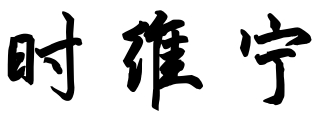 日期：2020   年 9  月 7 日系（部）审查意见：系（部）主任签名：              日期：2020   年 9  月 7 日系（部）审查意见：系（部）主任签名：              日期：2020   年 9  月 7 日系（部）审查意见：系（部）主任签名：              日期：2020   年 9  月 7 日系（部）审查意见：系（部）主任签名：              日期：2020   年 9  月 7 日系（部）审查意见：系（部）主任签名：              日期：2020   年 9  月 7 日系（部）审查意见：系（部）主任签名：              日期：2020   年 9  月 7 日系（部）审查意见：系（部）主任签名：              日期：2020   年 9  月 7 日系（部）审查意见：系（部）主任签名：              日期：2020   年 9  月 7 日系（部）审查意见：系（部）主任签名：              日期：2020   年 9  月 7 日系（部）审查意见：系（部）主任签名：              日期：2020   年 9  月 7 日系（部）审查意见：系（部）主任签名：              日期：2020   年 9  月 7 日系（部）审查意见：系（部）主任签名：              日期：2020   年 9  月 7 日